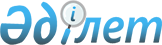 О внесении изменений и дополнения в решение районного маслихата от 20 декабря 2012 года № С-12/2 "О бюджете района на 2013-2015 годы"
					
			Утративший силу
			
			
		
					Решение Шортандинского районного маслихата Акмолинской области от 25 февраля 2013 года № С-14/2. Зарегистрировано Департаментом юстиции Акмолинской области 11 марта 2013 года № 3673. Утратило силу в связи с истечением срока применения - (письмо Шортандинского районного маслихата Акмолинской области от 31 октября 2014 года № 313)      Сноска. Утратило силу в связи с истечением срока применения - (письмо Шортандинского районного маслихата Акмолинской области от 31.10.2014 № 313).      Примечание РЦПИ.

      В тексте документа сохранена пунктуация и орфография оригинала.

      В соответствии с пунктом 2 статьи 106 Бюджетного кодекса Республики Казахстан от 4 декабря 2008 года, с подпунктом 1) пункта 1 статьи 6 Закона Республики Казахстан от 23 января 2001 года «О местном государственном управлении и самоуправлении в Республике Казахстан», на основании решения Акмолинского областного маслихата от 13 февраля 2013 года № 5С-10-2 «О внесении изменений в решение Акмолинского областного маслихата от 7 декабря 2012 года № 5С-8-2 «Об областном бюджете на 2013-2015 годы» районный маслихат РЕШИЛ:



      1. Внести в решение Шортандинского районного маслихата «О бюджете района на 2013-2015 годы» от 20 декабря 2012 года № С-12/2 (зарегистрированное в Реестре государственной регистрации нормативных правовых актов № 3574, опубликованное 19 января 2013 года в районной газете «Вести» и 19 января 2013 года в районной газете «Өрлеу») следующие изменения и дополнение:



      пункт 1 изложить в новой редакции:



      «1. Утвердить бюджет района на 2013-2015 годы, согласно приложениям 1, 2 и 3 соответственно, в том числе на 2013 год в следующих объемах:



      1) доходы – 2 287 436 тысяч тенге,



      в том числе по:



      налоговым поступлениям – 553 355 тысяч тенге;



      неналоговым поступлениям – 12 113 тысяч тенге;



      поступления от продажи основного капитала – 25 150 тысяч тенге;



      поступлениям трансфертов – 1 696 818 тысяч тенге;



      2) затраты – 2 276 699 тысяч тенге;



      3) чистое бюджетное кредитование – 11 970,2 тысяч тенге;



      в том числе:



      бюджетные кредиты – 18 177,2 тысяч тенге;



      погашение бюджетных кредитов – 6 207 тысяч тенге;



      4) сальдо по операциям с финансовыми активами – 16 660 тысяч тенге;



      приобретение финансовых активов – 16 660 тысяч тенге;



      5) дефицит (профицит) бюджета – (-17 893,2) тысяч тенге;



      6) финансирование дефицита (использование профицита) бюджета – 17 893,2 тысяч тенге»;



      подпункты 8), 12), 13) пункта 6 исключить;



      дополнить пунктом 13-1 следующего содержания:



      «13-1. Направить свободные остатки бюджетных средств в сумме 5 925,2 тысяч тенге, образовавшиеся по состоянию на 1 января 2013 года на следующие цели:



      1) на проведение выборов акимов поселков, аульных (сельских) округов в сумме 2 700 тысяч тенге;



      2) на проведение оценки имущества в целях налогообложения в сумме 245 тысяч тенге;



      3) на очистку дорог от снега в сумме 1 300 тысяч тенге;



      4) на содержание отдела сельского хозяйства и земельных отношений в сумме 500 тысяч тенге;



      5) на предотвращение чрезвычайных ситуаций от весеннего паводка в сумме 1 000 тысяч тенге;



      6) бюджетные кредиты для реализации мер социальной поддержки специалистов в сумме 2,2 тысяч тенге;



      7) на приобретение государственной символики в сумме 178 тысяч тенге».



      приложения 1, 5 к решению районного маслихата «О бюджете района на 2013-2015 годы» от 20 декабря 2012 года № С-12/2 изложить в новой редакции, согласно приложениям 1, 2 настоящего решения.



      2. Настоящее решение вступает в силу со дня государственной регистрации в Департаменте юстиции Акмолинской области и вводится в действие с 1 января 2013 года.      Председатель сессии

      районного маслихата                        А.Шарипова      Секретарь

      районного маслихата                        Г.Скирда      «СОГЛАСОВАНО»:      Аким района                                С.Камзебаев

Приложение 1       

к решению № С-14/2    

от «25» февраля 2013 года 

Бюджет района на 2013 год

Приложение 2       

к решению № С-14/2    

от «25» февраля 2013 года 

Бюджетные программы бюджета района на 2013 год в городе, города районного значения, поселка, аула (села), аульного (сельского) округапродолжение таблицыпродолжение таблицы
					© 2012. РГП на ПХВ «Институт законодательства и правовой информации Республики Казахстан» Министерства юстиции Республики Казахстан
				Функциональная группаФункциональная группаФункциональная группаФункциональная группаФункциональная группаСуммаКатегорияКатегорияКатегорияКатегорияКатегорияСуммаФункциональная подгруппаФункциональная подгруппаФункциональная подгруппаФункциональная подгруппаФункциональная подгруппаСуммаКлассКлассКлассКлассСуммаАдминистратор бюджетных программАдминистратор бюджетных программАдминистратор бюджетных программАдминистратор бюджетных программСуммаПодклассПодклассПодклассСуммаПрограммаПрограммаСуммаI. Доходы22874361Налоговые поступления55335501Подоходный налог360002Индивидуальный подоходный налог3600003Социальный налог2630001Социальный налог26300004Hалоги на собственность2242371Hалоги на имущество1614323Земельный налог158424Hалог на транспортные средства458635Единый земельный налог110005Внутренние налоги на товары, работы и услуги259872Акцизы66863Поступления за использование природных и других ресурсов90004Сборы за ведение предпринимательской и профессиональной деятельности101015Налог на игорный бизнес20008Обязательные платежи, взимаемые за совершение юридически значимых действий и (или) выдачу документов уполномоченными на то государственными органами или должностными лицами41311Государственная пошлина41312Неналоговые поступления1211301Доходы от государственной собственности39311Поступления части чистого дохода государственных предприятий45Доходы от аренды имущества, находящегося в государственной собственности39097Вознаграждения по кредитам, выданным из государственного бюджета1804Штрафы, пени, санкции, взыскания, налагаемые государственными учреждениями, финансируемыми из государственного бюджета, а также содержащимися и финансируемыми из бюджета (сметы расходов) Национального Банка Республики Казахстан17001Штрафы, пени, санкции, взыскания, налагаемые государственными учреждениями, финансируемыми из государственного бюджета, а также содержащимися и финансируемыми из бюджета (сметы расходов) Национального Банка Республики Казахстан, за исключением поступлений от организаций нефтяного сектора170006Прочие неналоговые поступления64821Прочие неналоговые поступления64823Поступления от продажи основного капитала2515003Продажа земли и нематериальных активов251501Продажа земли251504Поступления трансфертов169681802Трансферты из вышестоящих органов государственного управления16968182Трансферты из областного бюджета1696818II. Затраты227669901Государственные услуги общего характера1738471Представительные, исполнительные и другие органы, выполняющие общие функции государственного управления154616112Аппарат маслихата района (города областного значения)17686001Услуги по обеспечению деятельности маслихата района (города областного значения)16168003Капитальные расходы государственного органа1518122Аппарат акима района (города областного значения)44770001Услуги по обеспечению деятельности акима района (города областного значения)41870003Капитальные расходы государственного органа2900123Аппарат акима района в городе, города районного значения, поселка, аула (села), аульного (сельского) округа92160001Услуги по обеспечению деятельности акима района в городе, города районного значения, поселка, аула (села), аульного (сельского) округа91575022Капитальные расходы государственного органа5852Финансовая деятельность885459Отдел экономики и финансов района (города областного значения)885003Проведение оценки имущества в целях налогообложения485011Учет, хранение, оценка и реализация имущества, поступившего в коммунальную собственность4009Прочие государственные услуги общего характера18346459Отдел экономики и финансов района (города областного значения)18346001Услуги по реализации государственной политики в области формирования и развития экономической политики, государственного планирования, исполнения бюджета и управления коммунальной собственностью района (города областного значения)18237015Капитальные расходы государственного органа10902Оборона29441Военные нужды1444122Аппарат акима района (города областного значения)1444005Мероприятия в рамках исполнения всеобщей воинской обязанности14442Организация работы по чрезвычайным ситуациям1500122Аппарат акима района (города областного значения)1500006Предупреждение и ликвидация чрезвычайных ситуаций масштаба района (города областного значения)150004Образование14357841Дошкольное воспитание и обучение218783464Отдел образования района (города областного значения)218783009Обеспечение деятельности организаций дошкольного воспитания и обучения121452040Реализация государственного образовательного заказа в дошкольных организациях образования973312Начальное, основное среднее и общее среднее образование1156280464Отдел образования района (города областного значения)1156280003Общеобразовательное обучение1124510006Дополнительное образование для детей 317709Прочие услуги в области образования60721464Отдел образования района (города областного значения)60721001Услуги по реализации государственной политики на местном уровне в области образования5326004Информатизация системы образования в государственных учреждениях образования района (города областного значения)2500005Приобретение и доставка учебников, учебно-методических комплексов для государственных учреждений образования района (города областного значения)10500015Ежемесячная выплата денежных средств опекунам (попечителям) на содержание ребенка-сироты (детей-сирот), и ребенка (детей), оставшегося без попечения родителей14247020Обеспечение оборудованием, программным обеспечением детей-инвалидов, обучающихся на дому4516067Капитальные расходы подведомственных государственных учреждений и организаций2363206Социальная помощь и социальное обеспечение652722Социальная помощь48897123Аппарат акима района в городе, города районного значения, поселка, аула (села), аульного (сельского) округа5409003Оказание социальной помощи нуждающимся гражданам на дому5409451Отдел занятости и социальных программ района (города областного значения)43488002Программа занятости14015004Оказание социальной помощи на приобретение топлива специалистам здравоохранения, образования, социального обеспечения, культуры, спорта и ветеринарии в сельской местности в соответствии с законодательством Республики Казахстан5712005Государственная адресная социальная помощь698007Социальная помощь отдельным категориям нуждающихся граждан по решениям местных представительных органов9974010Материальное обеспечение детей-инвалидов, воспитывающихся и обучающихся на дому707016Государственные пособия на детей до 18 лет6693017Обеспечение нуждающихся инвалидов обязательными гигиеническими средствами и предоставление услуг специалистами жестового языка, индивидуальными помощниками в соответствии с индивидуальной программой реабилитации инвалида5007023Обеспечение деятельности центров занятости населения6829Прочие услуги в области социальной помощи и социального обеспечения16375451Отдел занятости и социальных программ района (города областного значения)16375001Услуги по реализации государственной политики на местном уровне в области обеспечения занятости и реализации социальных программ для населения16073011Оплата услуг по зачислению, выплате и доставке пособий и других социальных выплат30207Жилищно-коммунальное хозяйство1396451Жилищное хозяйство8000458Отдел жилищно-коммунального хозяйства, пассажирского транспорта и автомобильных дорог района (города областного значения)8000004Обеспечение жильем отдельных категорий граждан80002Коммунальное хозяйство123320123Аппарат акима района в городе, города районного значения, поселка, аула (села), аульного (сельского) округа800014Организация водоснабжения населенных пунктов800458Отдел жилищно-коммунального хозяйства, пассажирского транспорта и автомобильных дорог района (города областного значения)26390012Функционирование системы водоснабжения и водоотведения19390028Развитие коммунального хозяйства7000467Отдел строительства района (города областного значения)96130058Развитие системы водоснабжения и водоотведения в сельских населенных пунктах961303Благоустройство населенных пунктов8325123Аппарат акима района в городе, города районного значения, поселка, аула (села), аульного (сельского) округа8325008Освещение улиц населенных пунктов4965009Обеспечение санитарии населенных пунктов2800010Содержание мест захоронений и погребение безродных60011Благоустройство и озеленение населенных пунктов50008Культура, спорт, туризм и информационное пространство1055331Деятельность в области культуры39514455Отдел культуры и развития языков района (города областного значения)39514003Поддержка культурно-досуговой работы395142Спорт5280465Отдел физической культуры и спорта района (города областного значения)5280006Проведение спортивных соревнований на районном (города областного значения) уровне2604007Подготовка и участие членов сборных команд района (города областного значения) по различным видам спорта на областных спортивных соревнованиях26763Информационное пространство37543455Отдел культуры и развития языков района (города областного значения)28700006Функционирование районных (городских) библиотек24739007Развитие государственного языка и других языков народа Казахстана3961456Отдел внутренней политики района (города областного значения)8843002Услуги по проведению государственной информационной политики через газеты и журналы88439Прочие услуги по организации культуры, спорта, туризма и информационного пространства23196455Отдел культуры и развития языков района (города областного значения)9108001Услуги по реализации государственной политики на местном уровне в области развития языков и культуры4953032Капитальные расходы подведомственных государственных учреждений и организаций4155456Отдел внутренней политики района (города областного значения)7540001Услуги по реализации государственной политики на местном уровне в области информации, укрепления государственности и формирования социального оптимизма граждан6440003Реализация мероприятий в сфере молодежной политики570006Капитальные расходы государственного органа530465Отдел физической культуры и спорта района (города областного значения)6548001Услуги по реализации государственной политики на местном уровне в сфере физической культуры и спорта654810Сельское, водное, лесное, рыбное хозяйство, особо охраняемые природные территории, охрана окружающей среды и животного мира, земельные отношения2152181Сельское хозяйство28987459Отдел экономики и финансов района (города областного значения)7580099Реализация мер по оказанию социальной поддержки специалистов7580473Отдел ветеринарии района (города областного значения)7567001Услуги по реализации государственной политики на местном уровне в сфере ветеринарии5467007Организация отлова и уничтожения бродячих собак и кошек600010Проведение мероприятий по идентификации сельскохозяйственных животных1500477Отдел сельского хозяйства и земельных отношений района (города областного значения)13840001Услуги по реализации государственной политики на местном уровне в сфере сельского хозяйства и земельных отношений13770003Капитальные расходы государственного органа706Земельные отношения162387477Отдел сельского хозяйства и земельных отношений района (города областного значения)162387039Возмещение убытков землепользователей или собственникам земельных участков при принудительном отчуждении земельных участков для создания зеленой зоны города Астаны1623879Прочие услуги в области сельского, водного, лесного, рыбного хозяйства, охраны окружающей среды и земельных отношений23844473Отдел ветеринарии района (города областного значения)23844011Проведение противоэпизоотических мероприятий2384411Промышленность, архитектурная, градостроительная и строительная деятельность160322Архитектурная, градостроительная и строительная деятельность16032467Отдел строительства района (города областного значения)6802001Услуги по реализации государственной политики на местном уровне в области строительства6218017Капитальные расходы государственного органа584468Отдел архитектуры и градостроительства района (города областного значения)9230001Услуги по реализации государственной политики в области архитектуры и градостроительства на местном уровне5230003Разработка схем градостроительного развития территории района и генеральных планов населенных пунктов400012Транспорт и коммуникации755001Автомобильный транспорт72500123Аппарат акима района в городе, города районного значения, поселка, аула (села), аульного (сельского) округа4200013Обеспечение функционирования автомобильных дорог в городах районного значения, поселках, аулах (селах), аульных (сельских) округах4200458Отдел жилищно-коммунального хозяйства, пассажирского транспорта и автомобильных дорог района (города областного значения)68300023Обеспечение функционирования автомобильных дорог683009Прочие услуги в сфере транспорта и коммуникаций3000458Отдел жилищно-коммунального хозяйства, пассажирского транспорта и автомобильных дорог района (города областного значения)3000037Субсидирование пассажирских перевозок по социально значимым городским (сельским), пригородным и внутрирайонным сообщениям300013Прочие469063Поддержка предпринимательской деятельности и защита конкуренции5165469Отдел предпринимательства района (города областного значения)5165001Услуги по реализации государственной политики на местном уровне в области развития предпринимательства и промышленности5119004Капитальные расходы государственного органа469Прочие41741123Аппарат акима района в городе, города районного значения, поселка, аула (села), аульного (сельского) округа23058040Реализация мер по содействию экономическому развитию регионов в рамках Программы «Развитие регионов»23058458Отдел жилищно-коммунального хозяйства, пассажирского транспорта и автомобильных дорог района (города областного значения)6871001Услуги по реализации государственной политики на местном уровне в области жилищно-коммунального хозяйства, пассажирского транспорта и автомобильных дорог6371013Капитальные расходы государственного органа500459Отдел экономики и финансов района (города областного значения)11812012Резерв местного исполнительного органа района (города областного значения)1181214Обслуживание долга181Обслуживание долга18459Отдел экономики и финансов района (города областного значения)18021Обслуживание долга местных исполнительных органов по выплате вознаграждений и иных платежей по займам из областного бюджета18IІІ. Чистое бюджетное кредитование11970,2Бюджетные кредиты18177,210Сельское, водное, лесное, рыбное хозяйство, особо охраняемые природные территории, охрана окружающей среды и животного мира, земельные отношения18177,21Сельское хозяйство18177,2459Отдел экономики и финансов района (города областного значения)18177,2018Бюджетные кредиты для реализации мер социальной поддержки специалистов18177,25Погашение бюджетных кредитов620701Погашение бюджетных кредитов62071Погашение бюджетных кредитов, выданных из государственного бюджета6207ІV. Сальдо по операциям с финансовыми активами16660Приобретение финансовых активов1666013Прочие166609Прочие16660458Отдел жилищно-коммунального хозяйства, пассажирского транспорта и автомобильных дорог района (города областного значения)16660065Формирование или увеличение уставного капитала юридических лиц16660V. Дефицит бюджета-17893,2VI. Финансирование дефицита бюджета17893,2Функциональная группаФункциональная группаФункциональная группаФункциональная группаФункциональная группаСуммаФункциональная подгруппаФункциональная подгруппаФункциональная подгруппаФункциональная подгруппаСуммаАдминистратор бюджетных программАдминистратор бюджетных программАдминистратор бюджетных программСуммаПрограммаПрограммаСуммаНаименованиеСумма123456II. Затраты13395201Государственные услуги общего характера921601Представительные, исполнительные и другие органы, выполняющие общие функции государственного управления92160123Аппарат акима района в городе, города районного значения, поселка, аула (села), аульного (сельского) округа92160001Услуги по обеспечению деятельности акима района в городе, города районного значения, поселка, аула (села), аульного (сельского) округа91575022Капитальные расходы государственного органа58506Социальная помощь и социальное обеспечение54092Социальная помощь5409123Аппарат акима района в городе, города районного значения, поселка, аула (села), аульного (сельского) округа5409003Оказание социальной помощи нуждающимся гражданам на дому540907Жилищно-коммунальное хозяйство91252Коммунальное хозяйство800123Аппарат акима района в городе, города районного значения, поселка, аула (села), аульного (сельского) округа800014Организация водоснабжения населенных пунктов8003Благоустройство населенных пунктов8325123Аппарат акима района в городе, города районного значения, поселка, аула (села), аульного (сельского) округа8325008Освещение улиц населенных пунктов4965009Обеспечение санитарии населенных пунктов2800010Содержание мест захоронений и погребение безродных60011Благоустройство и озеленение населенных пунктов50012Транспорт и коммуникации42001Автомобильный транспорт4200123Аппарат акима района в городе, города районного значения, поселка, аула (села), аульного (сельского) округа4200013Обеспечение функционирования автомобильных дорог в городах районного значения, поселках, аулах (селах), аульных (сельских) округах420013Прочие230589Прочие23058123Аппарат акима района в городе, города районного значения, поселка, аула (села), аульного (сельского) округа23058040Реализация мер по содействию экономическому развитию регионов в рамках Программы «Развитие регионов»23058Аппарат акима поселка ШортандыСуммаАппарат акима поселка НаучныйСуммаАппарат акима поселка ЖолымбетСуммаАппарат акима Петровского сельского округаСуммаАппарат акима Андреевского сельского округаСуммаАппарат акима Новокубанского сельского округаСумма89101112132449768451566490727925960611635555190217302647374341163555519021730264737434116355551902173026473743411635546290217302645574320890018211521371608030232211521371608030232211521371608030232211521371608030232260201191275000800000008000000080000000522011912750005220119127500033601197750001300050000060000005000000012002003004002002001200200300400200200120020030040020020012002003004002002004490838346013709501650449083834601370950165044908383460137095016504490838346013709501650Аппарат акима Новоселовского сельского округаСуммаАппарат акима Раевского сельского округаСуммаАппарат акима Дамсинского сельского округаСуммаАппарат акима аульного округа БектауСуммаАппарат акима Пригородного сельского округаСуммаАппарат акима аульного округа БозайгырСумма14151617181969458569157929812725911966566669551084174685756805856666955108417468575680585666695510841746857568058566669551036574685756805800476000259274140544153518259274140544153518259274140544153518259274140544153518001621009000000000000000000000162100900016210090006210090001000000000000000000020040020050040002004002005004000200400200500400020040020050040010201140279016008502900102011402790160085029001020114027901600850290010201140279016008502900